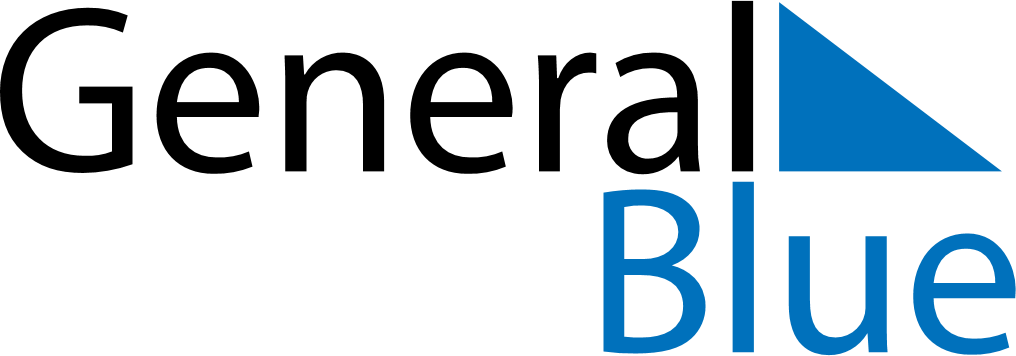 August 2024August 2024August 2024August 2024August 2024August 2024Paamiut, GreenlandPaamiut, GreenlandPaamiut, GreenlandPaamiut, GreenlandPaamiut, GreenlandPaamiut, GreenlandSunday Monday Tuesday Wednesday Thursday Friday Saturday 1 2 3 Sunrise: 5:45 AM Sunset: 11:04 PM Daylight: 17 hours and 19 minutes. Sunrise: 5:48 AM Sunset: 11:01 PM Daylight: 17 hours and 13 minutes. Sunrise: 5:50 AM Sunset: 10:58 PM Daylight: 17 hours and 8 minutes. 4 5 6 7 8 9 10 Sunrise: 5:53 AM Sunset: 10:56 PM Daylight: 17 hours and 2 minutes. Sunrise: 5:56 AM Sunset: 10:53 PM Daylight: 16 hours and 56 minutes. Sunrise: 5:58 AM Sunset: 10:50 PM Daylight: 16 hours and 51 minutes. Sunrise: 6:01 AM Sunset: 10:47 PM Daylight: 16 hours and 45 minutes. Sunrise: 6:04 AM Sunset: 10:44 PM Daylight: 16 hours and 39 minutes. Sunrise: 6:07 AM Sunset: 10:41 PM Daylight: 16 hours and 34 minutes. Sunrise: 6:09 AM Sunset: 10:38 PM Daylight: 16 hours and 28 minutes. 11 12 13 14 15 16 17 Sunrise: 6:12 AM Sunset: 10:35 PM Daylight: 16 hours and 22 minutes. Sunrise: 6:15 AM Sunset: 10:32 PM Daylight: 16 hours and 16 minutes. Sunrise: 6:17 AM Sunset: 10:29 PM Daylight: 16 hours and 11 minutes. Sunrise: 6:20 AM Sunset: 10:26 PM Daylight: 16 hours and 5 minutes. Sunrise: 6:23 AM Sunset: 10:22 PM Daylight: 15 hours and 59 minutes. Sunrise: 6:26 AM Sunset: 10:19 PM Daylight: 15 hours and 53 minutes. Sunrise: 6:28 AM Sunset: 10:16 PM Daylight: 15 hours and 47 minutes. 18 19 20 21 22 23 24 Sunrise: 6:31 AM Sunset: 10:13 PM Daylight: 15 hours and 42 minutes. Sunrise: 6:34 AM Sunset: 10:10 PM Daylight: 15 hours and 36 minutes. Sunrise: 6:36 AM Sunset: 10:07 PM Daylight: 15 hours and 30 minutes. Sunrise: 6:39 AM Sunset: 10:04 PM Daylight: 15 hours and 24 minutes. Sunrise: 6:42 AM Sunset: 10:01 PM Daylight: 15 hours and 18 minutes. Sunrise: 6:44 AM Sunset: 9:57 PM Daylight: 15 hours and 13 minutes. Sunrise: 6:47 AM Sunset: 9:54 PM Daylight: 15 hours and 7 minutes. 25 26 27 28 29 30 31 Sunrise: 6:50 AM Sunset: 9:51 PM Daylight: 15 hours and 1 minute. Sunrise: 6:52 AM Sunset: 9:48 PM Daylight: 14 hours and 55 minutes. Sunrise: 6:55 AM Sunset: 9:45 PM Daylight: 14 hours and 49 minutes. Sunrise: 6:58 AM Sunset: 9:41 PM Daylight: 14 hours and 43 minutes. Sunrise: 7:00 AM Sunset: 9:38 PM Daylight: 14 hours and 37 minutes. Sunrise: 7:03 AM Sunset: 9:35 PM Daylight: 14 hours and 32 minutes. Sunrise: 7:05 AM Sunset: 9:32 PM Daylight: 14 hours and 26 minutes. 